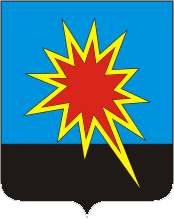 КЕМЕРОВСКАЯ ОБЛАСТЬ - КУЗБАССКАЛТАНСКИЙ ГОРОДСКОЙ ОКРУГАДМИНИСТРАЦИЯ КАЛТАНСКОГО ГОРОДСКОГО ОКРУГАРАСПОРЯЖЕНИЕот 06.07. 2020 г.  № 1064 -рО внесении изменений в распоряжение администрации Калтанского городского округа от 25.05.2020 №813-р «Об утверждении цен на платные услуги муниципального бюджетного учреждения «Автотранспорт Калтанского городского округа» В связи с увеличением перечня услуг, оказываемых на платной основе МБУ «Автотранспорт КГО»: Дополнить распоряжение администрации Калтанского городского округа от 25.05.2020 №813-р «Об утверждении цен на платные услуги муниципального бюджетного учреждения «Автотранспорт Калтанского городского округа» в соответствии с приложением к настоящему распоряжению.Начальнику отдела организационной и кадровой работы (Т.А. Верещагина) обеспечить размещение настоящего распоряжения на официальном сайте администрации Калтанского городского округа.Настоящее распоряжение вступает в силу с момента подписания и  распространяет свое действие на правоотношения, возникшие с 01.07.2020 г.Контроль за исполнением настоящего постановления возложить на заместителя главы Калтанского городского округа по экономике А.И. Горшкову.Глава Калтанскогогородского округа	                                                                      И. Ф. ГолдиновПриложение  к распоряжению администрации Калтанского городского округаот 06.07.2020  г. №1064 -рПеречень цен на транспортные услуги в период проведения общероссийского голосования, оказываемые на платной основе МБУ «Автотранспорт КГО» Заместитель главы Калтанского городского округа по экономике                                                                                   А.И. Горшкова№ п/пНаименование  транспортного средства  Ед. изм.Стоимость 1 машино-часа, руб.Toyota LC Т242ТТмаш-час500,00Toyota Corolla  Т241ТТмаш-час500,00Chevrolet Lanos У467ЕВмаш-час500,00Renault Logan К464АКмаш-час500,00Renault Logan К590АКмаш-час500,00Renault Logan Н022ЕВмаш-час500,00Renault Logan Н362ЕКмаш-час500,00Renault Logan М522АРмаш-час500,00Renault Logan У376АОмаш-час500,00Chevrolet NIVA У394ЕВмаш-час500,00Lada Granta А222СМмаш-час500,00UAZ PICKUP Н728КВмаш-час500,00Renault Logan Х875ККмаш-час500,00Renault Logan Х892ККмаш-час500,00Renault Logan Х893ККмаш-час500,00Renault Logan Х850ККмаш-час500,00ГАЗ 2818 Н623ТУ маш-час500,00